Rozpočtové opatření č. 3Rozpočtové opatření č. 3Rozpočtové opatření č. 3Rozpočtové opatření č. 3Rozpočtové opatření č. 3Rozpočtové opatření č. 3Rozpočtové opatření č. 3Rozpočtové opatření č. 3Rozpočtové opatření č. 3Rozpočtové opatření č. 3Rozpočtové opatření č. 3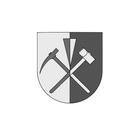 Období:Období:Období:08 / 201908 / 201908 / 201908 / 201908 / 201908 / 201908 / 201908 / 2019IČO:IČO:IČO:239232239232239232239232239232239232239232239232Název:Název:Název:Obec Kamenné Zboží Obec Kamenné Zboží Obec Kamenné Zboží Obec Kamenné Zboží Obec Kamenné Zboží Obec Kamenné Zboží Obec Kamenné Zboží Obec Kamenné Zboží HČíslo dokladuDen/   MěsícSUSUAUOdPaOdPaPolZJUZORJORGMDDAL231001413402 813,00 23100141341150,00 23100144222000000093100 000,00 23100144216106515974567 732,00 2310014212221112 862,00 2310014361321326 800,00 231001436333121136 500,00 231001464093201265 600,00 23100143314502111 000,00 23100143314502311 000,00-2310014363151718 000,00 2310014363361212 500 000,00 231001437256122568 095,00 231001455126122150 000,00 231001461715169150 000,00 23100146171517212 463,00 231001461175019000098348410,00 231001461175161000098348190,00 231001461175139000098348531,00 23100144111000098348928,00 231001481152 306 304,00 Součet celkemSoučet celkemSoučet celkemSoučet celkemSoučet celkemSoučet celkemSoučet celkemSoučet celkemSoučet celkemSoučet celkemSoučet celkemSoučet celkemSoučet celkemSoučet celkem3 389 689,00 3 389 689,00 